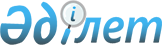 О внесении изменений в решение Шуского районного маслихата от 25 декабря 2018 года № 39-2 "О бюджете города Шу и сельских округов на 2019-2021 годы"Решение Шуского районного маслихата Жамбылской области от 15 мая 2019 года № 48-2. Зарегистрировано Департаментом юстиции Жамбылской области 20 мая 2019 года № 4244
      Примечание РЦПИ.

      В тексте документа сохранена пунктуация и орфография оригинала.
      В соответствии со статьями 9, 109-1 Бюджетного Кодекса Республики Казахстан от 4 декабря 2008 года, статьи 6 Закона Республики Казахстан от 23 января 2001 года "О местном государственном управлении и самоуправлении в Республике Казахстан" и на основании решения Шуского районого маслихата 8 апреля 2019 года № 47-5 "О внесении изменений в решение Шуского районого маслихата от 21 декабря 2018 года № 38-3 "Об районном бюджете на 2019-2021 годы" (зарегистрировано в Реестре государственной регистрации нормативных правовых актов за № 4225) районный маслихат РЕШИЛ:
      1. Внести в решение Шуского районного маслихата от 25 декабря 2018 года № 39-2 "О бюджете города Шу и сельских округов на 2019-2021 годы" (зарегистрировано в Реестре государственной регистрации нормативных правовых актов за № 4069, опубликовано 15 января 2019 года в Эталонном контрольном банке нормативных правовых актов Республики Казахстан в электроном виде) следующие изменения:
      в пункте 1:
      1.1 Аксуский сельский округ:
      в подпункте 1):
      цифры "25 602" заменить цифрами "29 166";
      цифры "21 168" заменить цифрами "24 732";
      подпункте 2):
      цифры "26 094" заменить цифрами "29 658";
      1.2 Алгинский сельский округ:
      в подпункте 1):
      цифры "48 537" заменить цифрами "53 527";
      цифры "42 803" заменить цифрами "47 793";
      в подпункте 2):
      цифры "48 832" заменить цифрами "53 822";
      1.3 Бирликский сельский округ:
      в подпункте 1):
      цифры "58 176" заменить цифрами "62 790";
      цифры "49649" заменить цифрами "54263";
      подпункте 1):
      цифры "59 853" заменить цифрами "64 467";
      1.4 Бирликустемский сельский округ:
      в подпункте 1):
      цифры "46 472" заменить цифрами "52 468";
      цифры "42 498" заменить цифрами "48 494";
      в подпункте 2):
      цифры "46 879" заменить цифрами "52 875";
      1.5 Ескишуский сельский округ:
      в подпункте 1):
      цифры "58 553" заменить цифрами "63 135";
      цифры "53 035" заменить цифрами "57 617";
      в подпункте 2):
      цифры "58 811" заменить цифрами "63 393";
      1.6 Жанажолский сельский округ:
      в подпункте 1):
      цифры "56 747" заменить цифрами "61 672";
      цифры "48 681" заменить цифрами "53 606";
      в подпункте 2):
      цифры "59 169" заменить цифрами "64 094";
      1.7 Жанакогамский сельский округ:
      в подпункте 1):
      цифры "41 567" заменить цифрами "46 394";
      цифры "36 660" заменить цифрами "41 487";
      в подпункте 2):
      цифры "41 927" заменить цифрами "46 754";
      1.8 село Конаева:
      в подпункте 1):
      цифры "83 041" заменить цифрами "88 244";
      цифры "68 765" заменить цифрами "73 968";
      в подпункте 2):
      цифры "85 288" заменить цифрами "90 491";
      1.9 Корагатинский сельский округ:
      в подпункте 1):
      цифры "32 690" заменить цифрами "36 838";
      цифры "27 981" заменить цифрами "32 129";
      в подпункте 2):
      цифры "33 371" заменить цифрами "37 519";
      1.10 Толебийский сельский округ:
      в подпункте 1):
      цифры "401 059" заменить цифрами "1 060 208";
      цифры "334 321" заменить цифрами "993 470";
      в подпункте 2):
      цифры "410 756" заменить цифрами "1 069 905";
      1.11 Шокпарский сельский округ:
      в подпункте 1):
      цифры "57 143" заменить цифрами "62 059";
      цифры "53 894" заменить цифрами "58 810";
      в подпункте 2):
      цифры "57 580" заменить цифрами "62 496";
      1.12 Город Шу:
      в подпункте 1):
      цифры "658 755" заменить цифрами "735 230";
      цифры "175 763" заменить цифрами "200 763";
      цифры "482 992" заменить цифрами "534 467";
      в подпункте 2):
      цифры "692 541" заменить цифрами "769 016";
      Приложения 1 к указанному решению изложить в новой редакции согласно приложению к настоящему решению.
      2. Контроль за исполнением данного решения возложить на постоянную комиссию районного маслихата по экономике, финансов, бюджету, налогу, развитию местного самоуправления, природопользованию, промышленности, строительства, транспорта, связи, энергетики, развитии сельского хозяйства и предпринимательства и рассмотрению проектов договоров по закупу земельных участков и прочего недвижимого имущества.
      3. Настоящее решение вступает в силу со дня государственной регистрации в органах юстиции и вводится в действие с 1 января 2019 года. Бюджеты города Шу и сельских округов на 2019 год
					© 2012. РГП на ПХВ «Институт законодательства и правовой информации Республики Казахстан» Министерства юстиции Республики Казахстан
				
      Председатель сессии 

А. Касенов

      Секретарь маслихата 

Е. Умралиев
Приложение к решению
Шуского районного маслихата
от 15 мая 2019 № 48-2Приложение 1 к решению
Шуского районного маслихата
от 25 декабря 2018 № 39-2
Категория
Категория
Категория
Категория
2019 год (сумма, тысяч тенге)
Ақсуский сельский округ
Алгинский сельский округ
Бирликский сельский округ
Бирликустемский сельский округ
Ескишуский сельский округ
Жанажолский сельский округ
Класс
Класс
Класс
2019 год (сумма, тысяч тенге)
Ақсуский сельский округ
Алгинский сельский округ
Бирликский сельский округ
Бирликустемский сельский округ
Ескишуский сельский округ
Жанажолский сельский округ
Подкласс
Подкласс
2019 год (сумма, тысяч тенге)
Ақсуский сельский округ
Алгинский сельский округ
Бирликский сельский округ
Бирликустемский сельский округ
Ескишуский сельский округ
Жанажолский сельский округ
Подкласс
Подкласс
2019 год (сумма, тысяч тенге)
Ақсуский сельский округ
Алгинский сельский округ
Бирликский сельский округ
Бирликустемский сельский округ
Ескишуский сельский округ
Жанажолский сельский округ
Наименование
2019 год (сумма, тысяч тенге)
Ақсуский сельский округ
Алгинский сельский округ
Бирликский сельский округ
Бирликустемский сельский округ
Ескишуский сельский округ
Жанажолский сельский округ
I. Доходы
2351731
29166
53527
62790
52468
63135
61672
1
Налоговые поступления
329895
4434
5734
8527
3974
5518
8066
01
Подоходный налог 
116646
700
500
2200
300
600
800
2
Индивидуальный подоходный налог
116646
700
500
2200
300
600
800
04
Налоги на собственность
213104
3734
5234
6327
3674
4918
7266
1
Налоги на имущество
3509
50
53
52
30
50
32
3
Земельный налог
13374
234
549
475
144
451
194
4
Налог на транспортные средства
196221
3450
4632
5800
3500
4417
7040
05
Внутренние налоги на товары, работы и услуги
145
4
Сборы за ведение предпринимательской и профессиональной деятельности
145
2
Неналоговые поступления
1000
01
Доходы от государственной собственности
1000
5
Доходы от аренды имущества, находящегося в государственной собственности
1000
4
Поступления трансфертов
2020836
24732
47793
54263
48494
57617
53606
02
Трансферты из вышестоящих органов государственного управления
2020836
24732
47793
54263
48494
57617
53606
3 
Трансферты из районного бюджета
2020836
24732
47793
54263
48494
57617
53606
Категория
Категория
Категория
Категория
2019 год (сумма, тысяч тенге)
Жанакогамский сельский округ
село Конаева
Корагатинский сельский округ
Толебийский сельский округ
Шокпарский сельский округ
город Шу
Класс
Класс
Класс
2019 год (сумма, тысяч тенге)
Жанакогамский сельский округ
село Конаева
Корагатинский сельский округ
Толебийский сельский округ
Шокпарский сельский округ
город Шу
Подкласс
Подкласс
2019 год (сумма, тысяч тенге)
Жанакогамский сельский округ
село Конаева
Корагатинский сельский округ
Толебийский сельский округ
Шокпарский сельский округ
город Шу
Подкласс
Подкласс
2019 год (сумма, тысяч тенге)
Жанакогамский сельский округ
село Конаева
Корагатинский сельский округ
Толебийский сельский округ
Шокпарский сельский округ
город Шу
Наименование
2019 год (сумма, тысяч тенге)
Жанакогамский сельский округ
село Конаева
Корагатинский сельский округ
Толебийский сельский округ
Шокпарский сельский округ
город Шу
I. Доходы
2351731
46394
88244
36838
1060208
62059
735230
1
Налоговые поступления
329895
4907
14276
4709
65738
3249
200763
01
Подоходный налог 
116646
800
1700
500
15000
300
93246
2
Индивидуальный подоходный налог
116646
800
1700
500
15000
300
93246
04
Налоги на собственность
213104
4107
12576
4209
50738
2949
107372
1
Налоги на имущество
3509
31
101
45
438
30
2597
3
Земельный налог
13374
326
450
271
1400
219
8661
4
Налог на транспортные средства
196221
3750
12025
3893
48900
2700
96114
05
Внутренние налоги на товары, работы и услуги
145
145
4
Сборы за ведение предпринимательской и профессиональной деятельности
145
145
2
Неналоговые поступления
1000
1000
01
Доходы от государственной собственности
1000
1000
5
Доходы от аренды имущества, находящегося в государственной собственности
1000
1000
4
Поступления трансфертов
2020836
41487
73968
32129
993470
58810
534467
02
Трансферты из вышестоящих органов государственного управления
2020836
41487
73968
32129
993470
58810
534467
3 
Трансферты из районного бюджета
2020836
41487
73968
32129
993470
58810
534467
Функциональная группа
Функциональная группа
Функциональная группа
Функциональная группа
2019 год (сумма, тысяч тенге)
Ақсуский сельский округ
Алгинский сельский округ
Бирликский сельский округ
Бирликустемский сельский округ
Ескишуский сельский округ
Жанажолский сельский округ
Администратор бюджетных программ
Администратор бюджетных программ
Администратор бюджетных программ
2019 год (сумма, тысяч тенге)
Ақсуский сельский округ
Алгинский сельский округ
Бирликский сельский округ
Бирликустемский сельский округ
Ескишуский сельский округ
Жанажолский сельский округ
Программа
Программа
2019 год (сумма, тысяч тенге)
Ақсуский сельский округ
Алгинский сельский округ
Бирликский сельский округ
Бирликустемский сельский округ
Ескишуский сельский округ
Жанажолский сельский округ
Наименование
2019 год (сумма, тысяч тенге)
Ақсуский сельский округ
Алгинский сельский округ
Бирликский сельский округ
Бирликустемский сельский округ
Ескишуский сельский округ
Жанажолский сельский округ
2. Расходы
2404490
29658
53822
64467
52875
63393
64094
01
Государственные услуги общего характера
363393
23422
23936
23040
20273
22511
20482
124
Аппарат акима города районного значения, села, поселка, сельского округа
363393
23422
23936
23040
20273
22511
20482
001
Услуги по обеспечению деятельности акима города районного значения, села, поселка, сельского округа
354106
23302
23726
22920
20098
22133
20056
022
Капитальные расходы государственного органа
9287
120
210
120
175
378
426
04
Образование
1010068
23374
26290
23572
25786
36313
124
Аппарат акима города районного значения, села, поселка, сельского округа
1010068
23374
26290
23572
25786
36313
004
Дошкольное воспитание и обучение и организация медицинского обслуживания в организациях дошкольного воспитания и обучения
1002166
23374
26290
23572
24277
36313
005
Организация бесплатного подвоза учащихся до ближайшей школы и обратно в сельской местности
7902
1509
07
Жилищно-коммунальное хозяйство
176184
1525
2110
2258
4286
11119
4606
124
Аппарат акима города районного значения, села, поселка, сельского округа
176184
1525
2110
2258
4286
11119
4606
008
Освещение улиц в населенных пунктах
111387
1050
1710
1605
1315
10798
2000
009
Обеспечение санитарии в населенных пунктах
28343
225
400
321
321
321
240
011
Благоустройство и озеленение населенных пунктов
36454
250
332
2650
2366
08
Культура, спорт, туризм и информационное пространство
64929
1571
1327
1250
2552
704
281
124
Аппарат акима города районного значения, села, поселка, сельского округа
64929
1571
1327
1250
2552
704
281
006
Поддержка культурно-досуговой работы на местном уровне
64929
1571
1327
1250
2552
704
281
12
Транспорт и коммуникации
111385
492
7655
124
Аппарат акима города районного значения, села, поселка, сельского округа
111385
492
7655
013
Обеспечение функционирования автомобильных дорог в городах районного значения, селах, поселках, сельских округах
111385
492
7655
13
Прочие
678531
2648
3075
3974
2192
3273
2412
124
Аппарат акима района в городе, города районного значения, поселка, села, сельского округа
678531
2648
3075
3974
2192
3273
2412
040
Реализация мероприятий для решения вопросов обустройства населенных пунктов в реализацию мер по содействию экономическому развитию регионов в рамках Программы развития регионов до 2020 года
48925
2648
3075
3974
2192
3273
2412
057
Реализация мероприятий по социальной и инженерной инфраструктуре в сельских населенных пунктах в рамках проекта "Ауыл-Ел бесігі"
629606
3. Чистое бюджетное кредитование
0
0
0
0
0
0
0
Бюджетные кредиты
0
0
0
0
0
0
0
Функциональная группа
Функциональная группа
Функциональная группа
Функциональная группа
2019 год (сумма, тысяч тенге)
Жанакогамский сельский округ
село Конаева
Корагатинский сельский округ
Толебийский сельский округ
Шокпарский сельский округ
город Шу
Администратор бюджетных программ
Администратор бюджетных программ
Администратор бюджетных программ
2019 год (сумма, тысяч тенге)
Жанакогамский сельский округ
село Конаева
Корагатинский сельский округ
Толебийский сельский округ
Шокпарский сельский округ
город Шу
Программа
Программа
2019 год (сумма, тысяч тенге)
Жанакогамский сельский округ
село Конаева
Корагатинский сельский округ
Толебийский сельский округ
Шокпарский сельский округ
город Шу
Наименование
2019 год (сумма, тысяч тенге)
Жанакогамский сельский округ
село Конаева
Корагатинский сельский округ
Толебийский сельский округ
Шокпарский сельский округ
город Шу
2. Расходы
2404490
46754
90491
37519
1069905
62496
769016
01
Государственные услуги общего характера
363393
24297
26881
25306
57223
31035
64987
124
Аппарат акима города районного значения, села, поселка, сельского округа
363393
24297
26881
25306
57223
31035
64987
001
Услуги по обеспечению деятельности акима города районного значения, села, поселка, сельского округа
354106
23817
26480
25186
57006
25915
63467
022
Капитальные расходы государственного органа
9287
480
401
120
217
5120
1520
04
Образование
1010068
16392
51043
2774
272566
20193
511765
124
Аппарат акима города районного значения, села, поселка, сельского округа
1010068
16392
51043
2774
272566
20193
511765
004
Дошкольное воспитание и обучение и организация медицинского обслуживания в организациях дошкольного воспитания и обучения
1002166
15068
51043
272566
20193
509470
005
Организация бесплатного подвоза учащихся до ближайшей школы и обратно в сельской местности
7902
1324
2774
2295
07
Жилищно-коммунальное хозяйство
176184
2399
6962
5036
57523
3850
74510
124
Аппарат акима города районного значения, села, поселка, сельского округа
176184
2399
6962
5036
57523
3850
74510
008
Освещение улиц в населенных пунктах
111387
833
2150
3355
31912
2850
51809
009
Обеспечение санитарии в населенных пунктах
28343
214
300
400
20200
400
5001
011
Благоустройство и озеленение населенных пунктов
36454
1352
4512
1281
5411
600
17700
08
Культура, спорт, туризм и информационное пространство
64929
1624
248
1648
1193
52531
124
Аппарат акима города районного значения, села, поселка, сельского округа
64929
1624
248
1648
1193
52531
006
Поддержка культурно-досуговой работы на местном уровне
64929
1624
248
1648
1193
52531
12
Транспорт и коммуникации
111385
34815
3200
65223
124
Аппарат акима города районного значения, села, поселка, сельского округа
111385
34815
3200
65223
013
Обеспечение функционирования автомобильных дорог в городах районного значения, селах, поселках, сельских округах
111385
34815
3200
65223
13
Прочие
678531
2042
5357
2755
647778
3025
124
Аппарат акима района в городе, города районного значения, поселка, села, сельского округа
678531
2042
5357
2755
647778
3025
040
Реализация мероприятий для решения вопросов обустройства населенных пунктов в реализацию мер по содействию экономическому развитию регионов в рамках Программы развития регионов до 2020 года
48925
2042
5357
2755
18172
3025
057
Реализация мероприятий по социальной и инженерной инфраструктуре в сельских населенных пунктах в рамках проекта "Ауыл-Ел бесігі"
629606
629606
3. Чистое бюджетное кредитование
0
0
0
0
0
0
0
Бюджетные кредиты
0
0
0
0
0
0
0
Функциональная группа
Функциональная группа
Функциональная группа
Функциональная группа
Администратор бюджетных программ
Администратор бюджетных программ
Администратор бюджетных программ
Программа
Погашение бюджетных кредитов
0
0
0
0
0
0
0
Категория
Категория
Категория
Класс
Класс
Подкласс
Подкласс
5
Погашение бюджетных кредитов
0
0
0
0
0
0
0
01
Погашение бюджетных кредитов
0
0
0
0
0
0
0
1
Погашение бюджетных кредитов, выделенных из государственного бюджета
0
0
0
0
0
0
0
4. Сальдо по операциям с финансовыми активами
0
0
0
0
0
0
0
Приобретение финансовых активов
0
0
0
0
0
0
0
Поступления от продажи финансовых активов государства
0
0
0
0
0
0
0
5. Дефицит бюджета (профицит)
-52759
-492
-295
-1677
-407
-258
-2422
6. Финансирование дефицита бюджета (использование профицита)
52759
492
295
1677
407
258
2422
7
Поступление займов
0
0
0
0
0
0
0
01
Внутренние государственные займы
0
0
0
0
0
0
0
2
Договоры займа
0
0
0
0
0
0
0
16
Погашение займов
0
0
0
0
0
0
0
124
Аппарат акима района в городе, города районного значения, поселка, села, сельского округа
0
0
0
0
0
0
0
056
Погашение долга аппарата акима города районного значения, села, поселка, сельского округа перед вышестоящим бюджетом
0
0
0
0
0
0
0
8 
Используемые остатки бюджетных средств
52759
492
295
1677
407
258
2422
Функциональная группа
Функциональная группа
Функциональная группа
Администратор бюджетных программ
Администратор бюджетных программ
Программа
Погашение бюджетных кредитов
Погашение бюджетных кредитов
0
0
0
0
0
0
0
Категория
Категория
Категория
Класс
Класс
Подкласс
Подкласс
5
Погашение бюджетных кредитов
0
0
0
0
0
0
0
01
Погашение бюджетных кредитов
0
0
0
0
0
0
0
1
Погашение бюджетных кредитов, выделенных из государственного бюджета
0
0
0
0
0
0
0
4. Сальдо по операциям с финансовыми активами
0
0
0
0
0
0
0
Приобретение финансовых активов
0
0
0
0
0
0
0
Поступления от продажи финансовых активов государства
0
0
0
0
0
0
0
5. Дефицит бюджета (профицит)
-52759
-360
-2247
-681
-9697
-437
-33786
6. Финансирование дефицита бюджета (использование профицита)
52759
360
2247
681
9697
437
33786
7
Поступление займов
0
0
0
0
0
0
0
01
Внутренние государственные займы
0
0
0
0
0
0
0
2
Договоры займа
0
0
0
0
0
0
0
16
Погашение займов
0
0
0
0
0
0
0
124
Аппарат акима района в городе, города районного значения, поселка, села, сельского округа
0
0
0
0
0
0
0
056
Погашение долга аппарата акима города районного значения, села, поселка, сельского округа перед вышестоящим бюджетом
0
0
0
0
0
0
0
8 
Используемые остатки бюджетных средств
52759
360
2247
681
9697
437
33786